Le nouveau carburant est arrivé !A été élaboré pour de nouvelles performances mais à utiliser avec modération.Réalisation pour une consommation modérée car au-delà d’un certain seuil risques de dégradation des capacités.  Magnifiquement testé, approuvé et même apprécié par l’équipe de la course de côte de la Harmoye.Ah Oui Madame vous vous reconnaîtrez.Non agressif Très doux au démarrage puis une montée en puissance progressive mais attention à ne pas dépasser vos limites.Enfin, si vous le souhaitez, prochainement je communiquerai la fabrication de cette nouvelle essence.Réservé aux amis.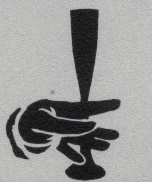 